Уважаемые собственники!Управляющая компания «ЭТАЛОН-СЕРВИС» сердечно поздравляет Вас с Новым годом и Рождеством и желает Вам благополучия!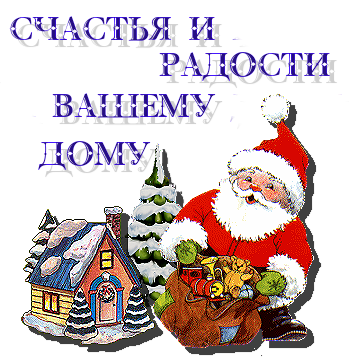                                       С уважением ООО «ЭТАЛОН-СЕРВИС»